OC 4.4 – Tidal Height Graph							Name: ……………………………………Location: St George’s, BermudaDate Range: ……………………………….Moon Phase: ………………………………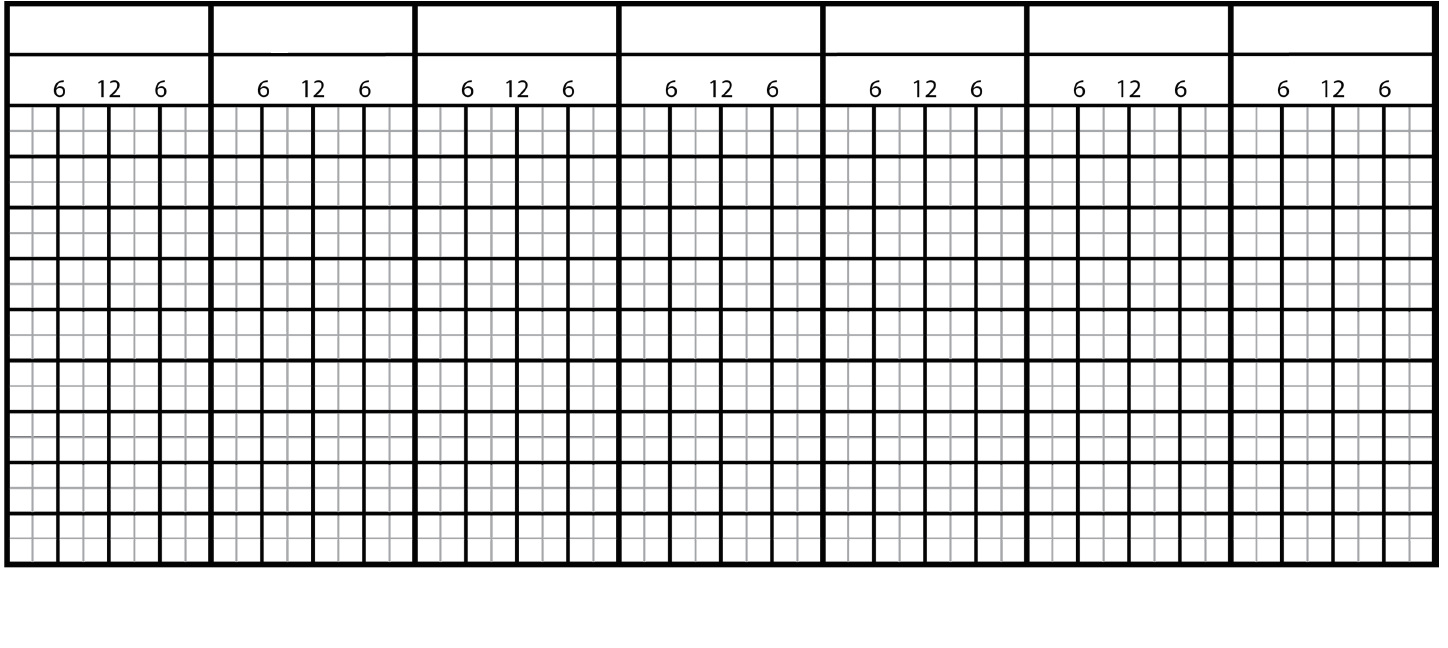 Make sure that you label the y-axis!Mark on the graph either the Moon rise/sets OR the Moon’s zenith times.  How does the HW time change over the week?